６年　　　組　　　番　　　名前【　　　　　　　　　　　　　　　　　　　　　　　　　　　　】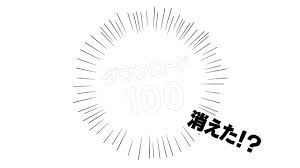 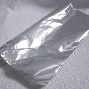 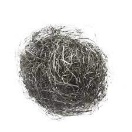 【問題】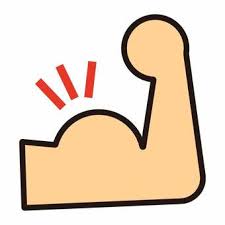 ①【予想】　金属の行方を、絵や文で表そう　　　　　　　　　　　　　　　　②そう考えた理由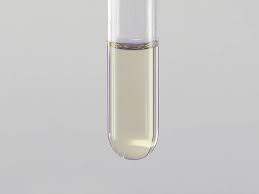 ③確かめられる方法　　　　　　　　　　　　　④　どうなると思うか⑤【結果】絵や文で表そう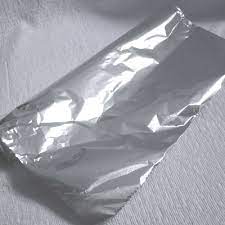 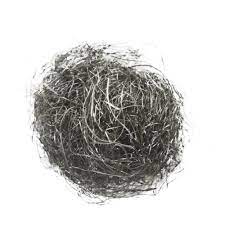 